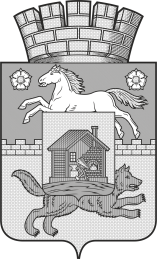 КЕМЕРОВСКАЯ ОБЛАСТЬНОВОКУЗНЕЦКИЙ ГОРОДСКОЙ ОКРУГАДМИНИСТРАЦИЯ ГОРОДА НОВОКУЗНЕЦКАРАСПОРЯЖЕНИЕот 10.12.2020 № 1777О внесении изменений в распоряжение администрации города Новокузнецка от 17.01.2020 №51 «О мерах по содействию развитию конкуренции в Новокузнецком городском округе»В соответствии с распоряжением Правительства Российской Федерации от 17.04.2019 №768-р «Об утверждении стандарта развития конкуренции в субъектах Российской Федерации», распоряжением Губернатора Кемеровской области - Кузбасса от 12.12.2019  №118-рг «О внедрении стандарта развития конкуренции в Кемеровской области - Кузбассе», руководствуясь статьей 40 Устава Новокузнецкого городского округа:1. Внести в распоряжение администрации города Новокузнецка от 17.01.2020 №51 «О мерах по содействию развитию конкуренции в Новокузнецком городском округе» следующие изменения:1) пункт 3 изложить в следующей редакции: «3. Органам администрации города Новокузнецка, ответственным за реализацию Плана, ежегодно предоставлять в уполномоченный орган по формам согласно приложениям №5 и №6 к настоящему распоряжению предварительную информацию в срок до 1 февраля года, следующего за отчетным, уточненную информацию - в срок до 1 июня года, следующего за отчетным.»;2) пункт 4 изложить в следующей редакции:«4. Комитету по управлению муниципальным имуществом города Новокузнецка ежегодно формировать реестр хозяйствующих субъектов, доля участия Новокузнецкого городского округа в которых составляет 50 и более процентов, осуществляющих деятельность в Кемеровской области-Кузбассе, согласно приложению №7 к настоящему распоряжению и предоставлять в уполномоченный орган предварительную информацию в срок до 20 января года, следующего за отчетным, уточненную информацию - в срок до 1 июня года, следующего за отчетным.»; 3) приложение №2 «Перечень товарных рынков для содействия развитию конкуренции в Новокузнецком городском округе» изложить в новой редакции согласно приложению №1 к настоящему распоряжению;4) приложение №3 «План мероприятий («дорожная карта») по содействию развитию конкуренции в Новокузнецком городском округе» изложить в новой редакции согласно приложению №2 к настоящему распоряжению;5) приложение №4 «Целевые показатели по содействию развитию конкуренции в Новокузнецком городском округе» изложить в новой редакции согласно приложению №3 к настоящему распоряжению;6) приложение №7 «Форма Реестр хозяйствующих субъектов, доля участия Новокузнецкого городского округа в которых составляет 50 и более процентов, осуществляющих деятельность в Кемеровской области-Кузбассе» изложить в новой редакции согласно приложению №4 к настоящему распоряжению.2. Контроль за исполнением настоящего распоряжения оставляю за собой. Глава города	 								С.Н. КузнецовПриложение №1к распоряжению администрациигорода Новокузнецкаот 10.12.2020 №1777Приложение №2к распоряжению администрациигорода Новокузнецкаот 17.01.2020 №51Перечень товарных рынков для содействия развитию конкуренции в Новокузнецком городском округе1. Рынок услуг дошкольного образования.2. Рынок услуг общего образования.3. Рынок услуг дополнительного образования детей.4. Рынок медицинских услуг.5. Рынок услуг психолого-педагогического сопровождения детей с ограниченными возможностями здоровья.6. Рынок социальных услуг.7. Рынок теплоснабжения (производство тепловой энергии).8. Рынок услуг по сбору и транспортированию твердых коммунальных отходов.9. Рынок выполнения работ по благоустройству городской среды.10. Рынок выполнения работ по содержанию и текущему ремонту общего имущества собственников помещений в многоквартирном доме.11. Рынок выполнения работ, связанных с осуществлением регулярных перевозок пассажиров и багажа автомобильным транспортом по муниципальным маршрутам регулярных перевозок.12. Рынок услуг связи, в том числе услуг по предоставлению широкополосного доступа к информационно-телекоммуникационной сети «Интернет».13. Рынок жилищного строительства. 14. Рынок строительства объектов капитального строительства, за исключением жилищного и дорожного строительства.15. Рынок дорожной деятельности (за исключением проектирования).16. Рынок легкой промышленности.17. Сфера наружной рекламы.18. Рынок ритуальных услуг.19. Рынок туристских услуг.Заместитель Главы города по экономическим вопросам						       И.С. ПрошунинаПриложение №2к распоряжению администрациигорода Новокузнецкаот 10.12.2020 №1777Приложение №3к распоряжению администрациигорода Новокузнецкаот 17.01.2020 №51План мероприятий(«дорожная карта») по содействию развитию конкуренции в Новокузнецком городском округеЗаместитель Главы города по экономическим вопросам							                                                                    И.С. ПрошунинаПриложение №3к распоряжению администрациигорода Новокузнецкаот 10.12.2020 №1777Приложение №4к распоряжению администрациигорода Новокузнецкаот 17.01.2020 №51Целевые показателипо содействию развитию конкуренции в Новокузнецком городском округеЗаместитель Главы города по экономическим вопросам							                                                                    И.С. ПрошунинаПриложение №4к распоряжению администрации города Новокузнецкаот 10.12.2020 №1777 Приложение №7к распоряжению администрации города Новокузнецкаот 17.01.2020 № 51Реестр хозяйствующих субъектов, доля участия Новокузнецкого городского округа в которых составляет 50 и более процентов, осуществляющих деятельность в Кемеровской области - Кузбассе за 20 ___ год (форма)Заместитель Главы города по экономическим вопросам                                                                                                                                  И.С. ПрошунинаЛист согласованияпроекта правового акта администрации города Новокузнецка№п/пНаименование мероприятияСрок реализацииОтветственные исполнителиОтветственные исполнителиI. Мероприятия по содействию развитию конкуренции на товарных рынках Новокузнецкого городского округаI. Мероприятия по содействию развитию конкуренции на товарных рынках Новокузнецкого городского округаI. Мероприятия по содействию развитию конкуренции на товарных рынках Новокузнецкого городского округаI. Мероприятия по содействию развитию конкуренции на товарных рынках Новокузнецкого городского округаI. Мероприятия по содействию развитию конкуренции на товарных рынках Новокузнецкого городского округа1. Рынок услуг дошкольного образованияЦель: создание условий для развития конкуренции на рынке услуг дошкольного образования, повышение самостоятельности образовательных организаций, сохранение уровня доступности образовательной услуги для ее получателя, создание благоприятных условий для привлечения частных инвестиций в развитие негосударственного сектора дошкольного образования, развитие форм предоставления услуг дошкольного образования1. Рынок услуг дошкольного образованияЦель: создание условий для развития конкуренции на рынке услуг дошкольного образования, повышение самостоятельности образовательных организаций, сохранение уровня доступности образовательной услуги для ее получателя, создание благоприятных условий для привлечения частных инвестиций в развитие негосударственного сектора дошкольного образования, развитие форм предоставления услуг дошкольного образования1. Рынок услуг дошкольного образованияЦель: создание условий для развития конкуренции на рынке услуг дошкольного образования, повышение самостоятельности образовательных организаций, сохранение уровня доступности образовательной услуги для ее получателя, создание благоприятных условий для привлечения частных инвестиций в развитие негосударственного сектора дошкольного образования, развитие форм предоставления услуг дошкольного образования1. Рынок услуг дошкольного образованияЦель: создание условий для развития конкуренции на рынке услуг дошкольного образования, повышение самостоятельности образовательных организаций, сохранение уровня доступности образовательной услуги для ее получателя, создание благоприятных условий для привлечения частных инвестиций в развитие негосударственного сектора дошкольного образования, развитие форм предоставления услуг дошкольного образования1. Рынок услуг дошкольного образованияЦель: создание условий для развития конкуренции на рынке услуг дошкольного образования, повышение самостоятельности образовательных организаций, сохранение уровня доступности образовательной услуги для ее получателя, создание благоприятных условий для привлечения частных инвестиций в развитие негосударственного сектора дошкольного образования, развитие форм предоставления услуг дошкольного образования1.1.Оказание информационно-методической и консультационной помощи частным дошкольным образовательным организациям, в том числе по вопросам, связанным с порядком лицензирования образовательной деятельности 2019 - 2022 годы2019 - 2022 годыКомитет образования и науки администрации города Новокузнецка(далее - КОиН)1.2.Мониторинг количества частных дошкольных образовательных организаций, численности обучающихся в них2019 - 2022 годы2019 - 2022 годыКомитет образования и науки администрации города Новокузнецка(далее - КОиН)2. Рынок услуг общего образованияЦель: повышение качества услуг в сфере общего образования, создание условий для развития конкуренции на рынке услуг общего образования 2. Рынок услуг общего образованияЦель: повышение качества услуг в сфере общего образования, создание условий для развития конкуренции на рынке услуг общего образования 2. Рынок услуг общего образованияЦель: повышение качества услуг в сфере общего образования, создание условий для развития конкуренции на рынке услуг общего образования 2. Рынок услуг общего образованияЦель: повышение качества услуг в сфере общего образования, создание условий для развития конкуренции на рынке услуг общего образования 2. Рынок услуг общего образованияЦель: повышение качества услуг в сфере общего образования, создание условий для развития конкуренции на рынке услуг общего образования 2.1.Оказание информационно-методической и консультационной помощи частным общеобразовательным организациям, осуществляющим образовательную деятельность по образовательным программам начального общего, основного общего, среднего общего образования2019 - 2022 годы2019 - 2022 годыКОиН; Муниципальное автономное образовательное учреждение дополнительного профессионального образования «Институт повышения квалификации» (далее - МАОУ ДПО «Институт повышения квалификации»)(по согласованию)2.2.Мониторинг количества частных общеобразовательных организаций, численности обучающихся в них2019 - 2022 годы2019 - 2022 годыКОиН3. Рынок услуг дополнительного образования детейЦель: создание условий для развития конкуренции на рынке услуг дополнительного образования детей, развитие частного сектора организаций, осуществляющих образовательную деятельность по дополнительным общеобразовательным программам3. Рынок услуг дополнительного образования детейЦель: создание условий для развития конкуренции на рынке услуг дополнительного образования детей, развитие частного сектора организаций, осуществляющих образовательную деятельность по дополнительным общеобразовательным программам3. Рынок услуг дополнительного образования детейЦель: создание условий для развития конкуренции на рынке услуг дополнительного образования детей, развитие частного сектора организаций, осуществляющих образовательную деятельность по дополнительным общеобразовательным программам3. Рынок услуг дополнительного образования детейЦель: создание условий для развития конкуренции на рынке услуг дополнительного образования детей, развитие частного сектора организаций, осуществляющих образовательную деятельность по дополнительным общеобразовательным программам3. Рынок услуг дополнительного образования детейЦель: создание условий для развития конкуренции на рынке услуг дополнительного образования детей, развитие частного сектора организаций, осуществляющих образовательную деятельность по дополнительным общеобразовательным программам3.1. Оказание информационно-методической и консультационной помощи частным организациям, осуществляющим образовательную деятельность по дополнительным общеобразовательным программам 2019 - 2022 годы2019 - 2022 годыКОиН;МАОУ ДПО «Институт повышения квалификации»(по согласованию)3.2.Внедрение и распространение системы персонифицированного финансирования дополнительного образования детей2019 - 2022 годы2019 - 2022 годыКОиН3.3.Мониторинг количества частных организаций дополнительного образования, численности обучающихся в них2019 - 2022 годы2019 - 2022 годыКОиН4. Рынок медицинских услугЦель: обеспечение охраны здоровья населения, создание условий для развития конкуренции на рынке медицинских услуг,  расширение частного сектора системы здравоохранения 4. Рынок медицинских услугЦель: обеспечение охраны здоровья населения, создание условий для развития конкуренции на рынке медицинских услуг,  расширение частного сектора системы здравоохранения 4. Рынок медицинских услугЦель: обеспечение охраны здоровья населения, создание условий для развития конкуренции на рынке медицинских услуг,  расширение частного сектора системы здравоохранения 4. Рынок медицинских услугЦель: обеспечение охраны здоровья населения, создание условий для развития конкуренции на рынке медицинских услуг,  расширение частного сектора системы здравоохранения 4. Рынок медицинских услугЦель: обеспечение охраны здоровья населения, создание условий для развития конкуренции на рынке медицинских услуг,  расширение частного сектора системы здравоохранения 4.1.Оказание информационно-консультационной поддержки потенциальным резидентам территории опережающего социально-экономического развития «Новокузнецк» по всем видам экономической деятельности, включенным в класс «Деятельность в области здравоохранения» при формировании пакета документов для получения статуса резидента территории опережающего социально-экономического развития «Новокузнецк»2019 - 2022 годы2019 - 2022 годыМинистерство здравоохранения Кузбасса(по согласованию);департамент инвестиционной политики Кузбасса (по согласованию);управление экономического развития и инвестиций администрации города Новокузнецка (далее - УЭРиИ)5. Рынок услуг психолого-педагогического сопровождения детей  с ограниченными возможностями здоровьяЦель: создание условий для развития конкуренции на рынке услуг психолого-педагогического сопровождения детей с ограниченными возможностями здоровья, развитие негосударственного (немуниципального) некоммерческого сектора в сфере услуг психолого-педагогического сопровождения детей с ограниченными возможностями здоровья5. Рынок услуг психолого-педагогического сопровождения детей  с ограниченными возможностями здоровьяЦель: создание условий для развития конкуренции на рынке услуг психолого-педагогического сопровождения детей с ограниченными возможностями здоровья, развитие негосударственного (немуниципального) некоммерческого сектора в сфере услуг психолого-педагогического сопровождения детей с ограниченными возможностями здоровья5. Рынок услуг психолого-педагогического сопровождения детей  с ограниченными возможностями здоровьяЦель: создание условий для развития конкуренции на рынке услуг психолого-педагогического сопровождения детей с ограниченными возможностями здоровья, развитие негосударственного (немуниципального) некоммерческого сектора в сфере услуг психолого-педагогического сопровождения детей с ограниченными возможностями здоровья5. Рынок услуг психолого-педагогического сопровождения детей  с ограниченными возможностями здоровьяЦель: создание условий для развития конкуренции на рынке услуг психолого-педагогического сопровождения детей с ограниченными возможностями здоровья, развитие негосударственного (немуниципального) некоммерческого сектора в сфере услуг психолого-педагогического сопровождения детей с ограниченными возможностями здоровья5. Рынок услуг психолого-педагогического сопровождения детей  с ограниченными возможностями здоровьяЦель: создание условий для развития конкуренции на рынке услуг психолого-педагогического сопровождения детей с ограниченными возможностями здоровья, развитие негосударственного (немуниципального) некоммерческого сектора в сфере услуг психолого-педагогического сопровождения детей с ограниченными возможностями здоровья5.1. Привлечение к реализации социальных проектов некоммерческих организаций, оказывающих услуги в сфере психолого-педагогического сопровождения детей с ограниченными возможностями здоровья2019 - 2022 годы2019 - 2022 годыКомитет социальной защиты администрации города Новокузнецка (далее - КСЗ)5.2.Формирование перечня организаций всех форм собственности, оказывающих услуги в сфере психолого-педагогического сопровождения детей с ограниченными возможностями здоровья 2019 - 2022 годы2019 - 2022 годыКСЗ6. Рынок социальных услугЦель: развитие конкуренции в сфере социального обслуживания, развитие частного сектора организаций в сфере социального обслуживания, предоставления социальных услуг6. Рынок социальных услугЦель: развитие конкуренции в сфере социального обслуживания, развитие частного сектора организаций в сфере социального обслуживания, предоставления социальных услуг6. Рынок социальных услугЦель: развитие конкуренции в сфере социального обслуживания, развитие частного сектора организаций в сфере социального обслуживания, предоставления социальных услуг6. Рынок социальных услугЦель: развитие конкуренции в сфере социального обслуживания, развитие частного сектора организаций в сфере социального обслуживания, предоставления социальных услуг6. Рынок социальных услугЦель: развитие конкуренции в сфере социального обслуживания, развитие частного сектора организаций в сфере социального обслуживания, предоставления социальных услуг6.1.Мониторинг нормативных правовых актов Кемеровской области - Кузбасса, регламентирующих поддержку негосударственных организаций, практики обеспечения их доступа к предоставлению услуг в социальной сфере2019 - 2022 годы2019 - 2022 годыКСЗ6.2.Привлечение представителей негосударственных организаций к участию в информационных, образовательных, консультационных, обучающих мероприятиях по вопросам предоставления услуг населению в социальной сфере2019 - 2022 годы2019 - 2022 годыКСЗ6.3. Привлечение негосударственных (немуниципальных) организаций, в частности, социально - ориентированных некоммерческих организаций, а также благотворителей и добровольцев  к деятельности по предоставлению социальных услуг гражданам2019 - 2022 годы2019 - 2022 годыКСЗ6.4.Выявление лучших практик оказания услуг в социальной сфере негосударственными  (немуниципальными) организациями в целях их внедрения на территории Кемеровской области-Кузбасса за счет бюджетного финансирования2019 - 2022 годы2019 - 2022 годыКСЗ6.5.Оказание информационной поддержки некоммерческим организациям по вопросам участия в грантовой деятельности, размещение необходимой информации о грантовой деятельности на официальном сайте администрации города Новокузнецка в информационно-телекоммуникационной сети «Интернет»2019 - 2022 годы2019 - 2022 годыОтдел общественных отношений управления делами администрации города Новокузнецка (далее - отдел общественных отношений)7. Рынок теплоснабжения (производство тепловой энергии)Цель: развитие конкуренции в сфере теплоснабжения (производства тепловой энергии), развитие частного сектора в сфере теплоснабжения (производства тепловой энергии)7. Рынок теплоснабжения (производство тепловой энергии)Цель: развитие конкуренции в сфере теплоснабжения (производства тепловой энергии), развитие частного сектора в сфере теплоснабжения (производства тепловой энергии)7. Рынок теплоснабжения (производство тепловой энергии)Цель: развитие конкуренции в сфере теплоснабжения (производства тепловой энергии), развитие частного сектора в сфере теплоснабжения (производства тепловой энергии)7. Рынок теплоснабжения (производство тепловой энергии)Цель: развитие конкуренции в сфере теплоснабжения (производства тепловой энергии), развитие частного сектора в сфере теплоснабжения (производства тепловой энергии)7. Рынок теплоснабжения (производство тепловой энергии)Цель: развитие конкуренции в сфере теплоснабжения (производства тепловой энергии), развитие частного сектора в сфере теплоснабжения (производства тепловой энергии)7.1.Передача объектов теплоснабжения, осуществляющих неэффективное управление, во владение, пользование организациям частной формы собственности на основе договора аренды, концессионного соглашения2019 - 2022 годы2019 - 2022 годыКомитет по управлению муниципальным имуществом города Новокузнецка(далее – КУМИ);Комитет жилищно-коммунального хозяйства администрации города Новокузнецка (далее - КЖКХ)7.2.Актуализация и размещение актуальной редакции Схемы теплоснабжения  города Новокузнецка на официальном сайте администрации города Новокузнецка в информационно-телекоммуникационной сети «Интернет»постояннопостоянноКЖКХ8. Рынок услуг по сбору и транспортированию твердых коммунальных отходовЦель: развитие рынка услуг по сбору и транспортированию твердых коммунальных отходов, развитие частного сектора в сфере услуг по сбору и транспортированию твердых коммунальных отходов, формирование экологической культуры у населения8. Рынок услуг по сбору и транспортированию твердых коммунальных отходовЦель: развитие рынка услуг по сбору и транспортированию твердых коммунальных отходов, развитие частного сектора в сфере услуг по сбору и транспортированию твердых коммунальных отходов, формирование экологической культуры у населения8. Рынок услуг по сбору и транспортированию твердых коммунальных отходовЦель: развитие рынка услуг по сбору и транспортированию твердых коммунальных отходов, развитие частного сектора в сфере услуг по сбору и транспортированию твердых коммунальных отходов, формирование экологической культуры у населения8. Рынок услуг по сбору и транспортированию твердых коммунальных отходовЦель: развитие рынка услуг по сбору и транспортированию твердых коммунальных отходов, развитие частного сектора в сфере услуг по сбору и транспортированию твердых коммунальных отходов, формирование экологической культуры у населения8. Рынок услуг по сбору и транспортированию твердых коммунальных отходовЦель: развитие рынка услуг по сбору и транспортированию твердых коммунальных отходов, развитие частного сектора в сфере услуг по сбору и транспортированию твердых коммунальных отходов, формирование экологической культуры у населения8.1. Ведение перечня предприятий, осуществляющих деятельность в сфере обращения с отходами2019 - 2022 годы2019 - 2022 годыКомитет охраны окружающей среды и природных ресурсов администрации города Новокузнецка (далее - КООСиПР)8.2.Ведение реестра мест (площадок) накопления твердых коммунальных отходов2019 - 2022 годы2019 - 2022 годыКЖКХ8.3.Реализация мероприятий, предусмотренных планом комплексных мероприятий по предотвращению, выявлению, ликвидации несанкционированных свалок твердых коммунальных отходов 2019 - 2022 годы2019 - 2022 годыКООСиПР;Управление дорожно-коммунального хозяйства и благоустройства администрации города Новокузнецка (далее - УДКХиБ)9. Рынок выполнения работ по благоустройству городской средыЦель: развитие и повышение привлекательности рынка выполнения работ по благоустройству городской среды, развитие частного сектора организаций в сфере выполнения работ по благоустройству городской среды9. Рынок выполнения работ по благоустройству городской средыЦель: развитие и повышение привлекательности рынка выполнения работ по благоустройству городской среды, развитие частного сектора организаций в сфере выполнения работ по благоустройству городской среды9. Рынок выполнения работ по благоустройству городской средыЦель: развитие и повышение привлекательности рынка выполнения работ по благоустройству городской среды, развитие частного сектора организаций в сфере выполнения работ по благоустройству городской среды9. Рынок выполнения работ по благоустройству городской средыЦель: развитие и повышение привлекательности рынка выполнения работ по благоустройству городской среды, развитие частного сектора организаций в сфере выполнения работ по благоустройству городской среды9. Рынок выполнения работ по благоустройству городской средыЦель: развитие и повышение привлекательности рынка выполнения работ по благоустройству городской среды, развитие частного сектора организаций в сфере выполнения работ по благоустройству городской среды9.1.Формирование и актуализация перечня организаций, осуществляющих деятельность на рынке благоустройства городской среды, включая информацию о наличии хозяйствующих субъектов с государственным или муниципальным участием, находящихся на данном рынке2019 - 2022 годы2019 - 2022 годыУДКХиБ9.2.Организация и проведение конкурентных процедур, направленных на определение исполнителей для выполнения работ по благоустройству городской среды2019 - 2022 годы2019 - 2022 годыУДКХиБ9.3.Размещение в установленном порядке информации о закупках, предусмотренной Федеральным законом от 05.04.2013 №44-ФЗ «О контрактной системе в сфере закупок товаров, работ, услуг для обеспечения государственных и муниципальных нужд», с целью привлечения к торгам большего числа участников2019 - 2022 годы2019 - 2022 годыУДКХиБ10. Рынок выполнения работ по содержанию и текущему ремонту общего имущества собственников помещений в многоквартирном домеЦель: повышение качества жилищного фонда и комфортности проживания в нем, создание условий для развития конкуренции на рынке выполнения работ по содержанию и текущему ремонту общего имущества собственников помещений в многоквартирном доме10. Рынок выполнения работ по содержанию и текущему ремонту общего имущества собственников помещений в многоквартирном домеЦель: повышение качества жилищного фонда и комфортности проживания в нем, создание условий для развития конкуренции на рынке выполнения работ по содержанию и текущему ремонту общего имущества собственников помещений в многоквартирном доме10. Рынок выполнения работ по содержанию и текущему ремонту общего имущества собственников помещений в многоквартирном домеЦель: повышение качества жилищного фонда и комфортности проживания в нем, создание условий для развития конкуренции на рынке выполнения работ по содержанию и текущему ремонту общего имущества собственников помещений в многоквартирном доме10. Рынок выполнения работ по содержанию и текущему ремонту общего имущества собственников помещений в многоквартирном домеЦель: повышение качества жилищного фонда и комфортности проживания в нем, создание условий для развития конкуренции на рынке выполнения работ по содержанию и текущему ремонту общего имущества собственников помещений в многоквартирном доме10. Рынок выполнения работ по содержанию и текущему ремонту общего имущества собственников помещений в многоквартирном домеЦель: повышение качества жилищного фонда и комфортности проживания в нем, создание условий для развития конкуренции на рынке выполнения работ по содержанию и текущему ремонту общего имущества собственников помещений в многоквартирном доме10.1.Размещение в открытом доступе информации о многоквартирных домах, находящихся в стадии завершения строительства, в том числе о сроках введения  указанных объектов в эксплуатацию, для обеспечения возможности участия на конкурсах по отбору управляющих организаций для управления такими домами большего количества управляющих организаций частной формы собственности 2019 - 2022 годы2019 - 2022 годыКЖКХ10.2.Снижение количества нарушений антимонопольного законодательства при проведении конкурсов по отбору управляющей организации, предусмотренных Жилищным кодексом Российской Федерации и Правилами проведения органом местного самоуправления открытого конкурса по отбору управляющей организации для управления многоквартирным домом, утвержденными постановлением Правительства Российской Федерации от 06.02.2006 №752019 - 2022 годы2019 - 2022 годыКЖКХ11. Рынок выполнения работ, связанных с осуществлением регулярных перевозок пассажиров и багажа автомобильным транспортом по муниципальным маршрутам регулярных перевозокЦель: создание условий для развития сектора организаций в сфере перевозок пассажиров автомобильным транспортом по муниципальным маршрутам регулярных перевозок, обеспечение транспортной доступности всех точек города для населения, повышение качества, эффективности и безопасности транспортного обслуживания населения города Новокузнецка11. Рынок выполнения работ, связанных с осуществлением регулярных перевозок пассажиров и багажа автомобильным транспортом по муниципальным маршрутам регулярных перевозокЦель: создание условий для развития сектора организаций в сфере перевозок пассажиров автомобильным транспортом по муниципальным маршрутам регулярных перевозок, обеспечение транспортной доступности всех точек города для населения, повышение качества, эффективности и безопасности транспортного обслуживания населения города Новокузнецка11. Рынок выполнения работ, связанных с осуществлением регулярных перевозок пассажиров и багажа автомобильным транспортом по муниципальным маршрутам регулярных перевозокЦель: создание условий для развития сектора организаций в сфере перевозок пассажиров автомобильным транспортом по муниципальным маршрутам регулярных перевозок, обеспечение транспортной доступности всех точек города для населения, повышение качества, эффективности и безопасности транспортного обслуживания населения города Новокузнецка11. Рынок выполнения работ, связанных с осуществлением регулярных перевозок пассажиров и багажа автомобильным транспортом по муниципальным маршрутам регулярных перевозокЦель: создание условий для развития сектора организаций в сфере перевозок пассажиров автомобильным транспортом по муниципальным маршрутам регулярных перевозок, обеспечение транспортной доступности всех точек города для населения, повышение качества, эффективности и безопасности транспортного обслуживания населения города Новокузнецка11. Рынок выполнения работ, связанных с осуществлением регулярных перевозок пассажиров и багажа автомобильным транспортом по муниципальным маршрутам регулярных перевозокЦель: создание условий для развития сектора организаций в сфере перевозок пассажиров автомобильным транспортом по муниципальным маршрутам регулярных перевозок, обеспечение транспортной доступности всех точек города для населения, повышение качества, эффективности и безопасности транспортного обслуживания населения города Новокузнецка11.1.Мониторинг пассажиропотока, определение потребности в корректировке существующей маршрутной сети и установлении новых, отмене и изменении действующих муниципальных маршрутов2019 - 2022 годы2019 - 2022 годыУправление по транспорту и связи администрации города Новокузнецка(далее - УТиС)11.2.Формирование предложений по улучшению организации пассажирских перевозок на территории города Новокузнецка на основе обращений негосударственных перевозчиков и обращений граждан, поступивших через отдел  писем и приема граждан управления информационной политики и социальных коммуникаций администрации города Новокузнецка и виртуальную приёмную на сайте УТиС в информационно-телекоммуникационной сети «Интернет» 2019 - 2022 годы2019 - 2022 годыУТиС11.3.Проведение в установленном порядке конкурентных процедур для отбора перевозчиков, осуществляющих перевозки пассажиров и багажа автомобильным  транспортом по муниципальным маршрутам регулярных перевозок2019 - 2022 годы2019 - 2022 годыУТиС11.4.Внесение изменений в постановление администрации города Новокузнецка от 26.12.2016 №185 «Об утверждении документа планирования регулярных перевозок в границах Новокузнецкого городского округа» по мере необходимостипо мере необходимостиУТиС12. Рынок услуг связи, в том числе услуг по предоставлению широкополосного доступа к информационно-телекоммуникационной сети «Интернет»Цель: создание условий для развития конкуренции на рынке услуг связи, в том числе услуг широкополосного доступа к информационно-телекоммуникационной сети «Интернет»12. Рынок услуг связи, в том числе услуг по предоставлению широкополосного доступа к информационно-телекоммуникационной сети «Интернет»Цель: создание условий для развития конкуренции на рынке услуг связи, в том числе услуг широкополосного доступа к информационно-телекоммуникационной сети «Интернет»12. Рынок услуг связи, в том числе услуг по предоставлению широкополосного доступа к информационно-телекоммуникационной сети «Интернет»Цель: создание условий для развития конкуренции на рынке услуг связи, в том числе услуг широкополосного доступа к информационно-телекоммуникационной сети «Интернет»12. Рынок услуг связи, в том числе услуг по предоставлению широкополосного доступа к информационно-телекоммуникационной сети «Интернет»Цель: создание условий для развития конкуренции на рынке услуг связи, в том числе услуг широкополосного доступа к информационно-телекоммуникационной сети «Интернет»12. Рынок услуг связи, в том числе услуг по предоставлению широкополосного доступа к информационно-телекоммуникационной сети «Интернет»Цель: создание условий для развития конкуренции на рынке услуг связи, в том числе услуг широкополосного доступа к информационно-телекоммуникационной сети «Интернет»12.1.Взаимодействие с операторами связи, ведение реестра операторов связи в целях содействия развитию услуг по предоставлению доступа к информационно-телекоммуникационной сети «Интернет»  населению города НовокузнецкапостояннопостоянноУТиС12.2.Предоставление объектов муниципального имущества Новокузнецкого городского округа операторам связи с учетом требований Федерального закона от 26.07.2006 №135-ФЗ «О защите конкуренции»постояннопостоянноКУМИ13. Рынок жилищного строительстваЦель: повышение доступности и качества обеспечения жилыми помещениями населения Новокузнецкого городского округа13. Рынок жилищного строительстваЦель: повышение доступности и качества обеспечения жилыми помещениями населения Новокузнецкого городского округа13. Рынок жилищного строительстваЦель: повышение доступности и качества обеспечения жилыми помещениями населения Новокузнецкого городского округа13. Рынок жилищного строительстваЦель: повышение доступности и качества обеспечения жилыми помещениями населения Новокузнецкого городского округа13. Рынок жилищного строительстваЦель: повышение доступности и качества обеспечения жилыми помещениями населения Новокузнецкого городского округа13.1.Обеспечение проведения аукционов на право аренды земельных участков в целях жилищного строительства, развития застроенных территорий, освоения территории в целях строительства стандартного жилья, комплексного освоения территории в целях строительства стандартного жильяпостояннопостоянноКУМИ; Комитет градостроительства и земельных ресурсов администрации города Новокузнецка(далее – КГиЗР)13.2.Организация контроля за включением информации о технических условиях подключения к сетям инженерно-технического обеспечения в документацию о проведении аукциона по продаже права аренды земельных участков в целях жилищного строительствапостояннопостоянноКГиЗР13.3.Внесение изменений в генеральный план города Новокузнецка, их официальное опубликование и размещение на официальном сайте администрации города Новокузнецка и сайте Комитета градостроительства и земельных ресурсов  администрации города Новокузнецка в информационно-телекоммуникационной сети «Интернет»по мере необходимостипо мере необходимостиКГиЗР13.4.Актуализация и размещение на официальном сайте администрации города Новокузнецка в информационно-телекоммуникационной сети «Интернет»  актуальных планов по разработке (изменению) схем газо-, тепло-, электро-, водоснабжения и водоотведения Новокузнецкого городского округапостояннопостоянноКЖКХ14. Рынок строительства объектов капитального строительства (за исключением жилищного и дорожного строительства)Цель: развитие частного сектора в сфере капитального строительства (за исключением жилищного и дорожного строительства)14. Рынок строительства объектов капитального строительства (за исключением жилищного и дорожного строительства)Цель: развитие частного сектора в сфере капитального строительства (за исключением жилищного и дорожного строительства)14. Рынок строительства объектов капитального строительства (за исключением жилищного и дорожного строительства)Цель: развитие частного сектора в сфере капитального строительства (за исключением жилищного и дорожного строительства)14. Рынок строительства объектов капитального строительства (за исключением жилищного и дорожного строительства)Цель: развитие частного сектора в сфере капитального строительства (за исключением жилищного и дорожного строительства)14. Рынок строительства объектов капитального строительства (за исключением жилищного и дорожного строительства)Цель: развитие частного сектора в сфере капитального строительства (за исключением жилищного и дорожного строительства)14.1.Анализ допускаемых нарушений при проведении закупок работ по строительству объектов капитального строительства для муниципальных нужд Новокузнецкого городского округа и учет результатов данного анализа при формировании документации на проведение закупокпостояннопостоянноУправление капитального строительства администрации города Новокузнецка(далее – УКС)14.2.Обеспечение предоставления муниципальной услуги «Предоставление градостроительного плана земельного участка» в соответствии с административным регламентом предоставления данной муниципальной услуги, утвержденным постановлением администрации города НовокузнецкапостояннопостоянноКГиЗР;государственное автономное учреждение Кемеровской области «Уполномоченный многофункциональный центр предоставления государственных и муниципальных услуг на территории Кемеровской области» (далее - ГАУ «УМФЦ по Кемеровской области»)(по согласованию)14.3.Обеспечение предоставления муниципальных услуг «Предоставление разрешения на строительство», а также «Предоставление разрешения на ввод объекта в эксплуатацию» в соответствии с административными регламентами предоставления данных муниципальных услуг, утвержденными постановлением администрации города НовокузнецкапостояннопостоянноКГиЗР;ГАУ «УМФЦ по Кемеровской области»(по согласованию)14.4.Актуализация и размещение административных регламентов предоставления муниципальных услуг «Предоставление градостроительного плана земельного участка», «Предоставление разрешения на строительство» и «Предоставление разрешения на ввод объекта в эксплуатацию» на ресурсах, указанных в административных регламентахпостояннопостоянноКГиЗР;ГАУ «УМФЦ по Кемеровской области»(по согласованию)15. Рынок дорожной деятельности (за исключением проектирования)Цель: обеспечение устойчивой работы действующей дорожной сети в целях безопасного дорожного движения 15. Рынок дорожной деятельности (за исключением проектирования)Цель: обеспечение устойчивой работы действующей дорожной сети в целях безопасного дорожного движения 15. Рынок дорожной деятельности (за исключением проектирования)Цель: обеспечение устойчивой работы действующей дорожной сети в целях безопасного дорожного движения 15. Рынок дорожной деятельности (за исключением проектирования)Цель: обеспечение устойчивой работы действующей дорожной сети в целях безопасного дорожного движения 15. Рынок дорожной деятельности (за исключением проектирования)Цель: обеспечение устойчивой работы действующей дорожной сети в целях безопасного дорожного движения 15.1.Организация и проведение открытых конкурентных процедур, направленных на определение исполнителей работ по содержанию, ремонту, капитальному ремонту, реконструкции и строительству автомобильных дорог местного значения Новокузнецкого городского округа 2019 - 2022 годы2019 - 2022 годыУДКХиБ; УКС15.2.Сокращение сроков приемки выполненных работ по результатам исполнения заключенных муниципальных контрактов, обеспечение своевременной и полной оплаты выполненных и принятых заказчиком работ в сфере дорожной деятельности (за исключением проектирования автомобильных дорог)2019 - 2022 годы2019 - 2022 годыУДКХиБ;УКС16. Рынок легкой промышленностиЦель: формирование благоприятных условий развития отрасли, стимулирование открытия новых производств, формирование условий развития деловой среды16. Рынок легкой промышленностиЦель: формирование благоприятных условий развития отрасли, стимулирование открытия новых производств, формирование условий развития деловой среды16. Рынок легкой промышленностиЦель: формирование благоприятных условий развития отрасли, стимулирование открытия новых производств, формирование условий развития деловой среды16. Рынок легкой промышленностиЦель: формирование благоприятных условий развития отрасли, стимулирование открытия новых производств, формирование условий развития деловой среды16. Рынок легкой промышленностиЦель: формирование благоприятных условий развития отрасли, стимулирование открытия новых производств, формирование условий развития деловой среды16.1.Привлечение частных организаций легкой промышленности для участия в выставочных мероприятиях на территории Кемеровской области-Кузбасса2019 - 2022 годы2019 - 2022 годыУЭРиИ16.2.Оказание информационно-консультационной помощи потенциальным резидентам территории опережающего социально-экономического развития «Новокузнецк» по всем видам экономической деятельности, включенным в классы «Производство текстильных изделий», «Производство одежды», «Производство кожи и изделий из кожи» при формировании пакета документов для получения статуса резидента территории опережающего социально-экономического развития «Новокузнецк»2019 - 2022 годы2019 - 2022 годыУЭРиИ17. Сфера наружной рекламыЦель: минимизация препятствий осуществлению деятельности хозяйствующих субъектов - владельцев рекламных конструкций, поддержание достойного архитектурного и визуального облика города Новокузнецка17. Сфера наружной рекламыЦель: минимизация препятствий осуществлению деятельности хозяйствующих субъектов - владельцев рекламных конструкций, поддержание достойного архитектурного и визуального облика города Новокузнецка17. Сфера наружной рекламыЦель: минимизация препятствий осуществлению деятельности хозяйствующих субъектов - владельцев рекламных конструкций, поддержание достойного архитектурного и визуального облика города Новокузнецка17. Сфера наружной рекламыЦель: минимизация препятствий осуществлению деятельности хозяйствующих субъектов - владельцев рекламных конструкций, поддержание достойного архитектурного и визуального облика города Новокузнецка17. Сфера наружной рекламыЦель: минимизация препятствий осуществлению деятельности хозяйствующих субъектов - владельцев рекламных конструкций, поддержание достойного архитектурного и визуального облика города Новокузнецка17.1.Актуализация схемы размещения рекламных конструкций на земельных участках независимо от форм собственности в границах Новокузнецкого городского округапо мере необходимостипо мере необходимостиКГиЗР17.2.Выявление и выдача предписаний о  демонтаже незаконных рекламных конструкций, внедрение современных и инновационных рекламоносителейпостояннопостоянноКГиЗР17.3.Размещение на сайте КГиЗР в информационно-телекоммуникационной сети «Интернет»  нормативных правовых актов, регулирующих отношения в сфере наружной рекламыпо мере принятияпо мере принятияКГиЗР17.4.Разработка концепции оформления городского пространства к официальным праздникам Российской Федерации, ее размещение на сайте КГиЗР в информационно-телекоммуникационной сети «Интернет» в целях информирования хозяйствующих субъектов города о возможностях ее применения постояннопостоянноКГиЗР17.5.Соблюдение принципов открытости и прозрачности при проведении торгов на право заключения договора на установку и эксплуатацию рекламной конструкции на земельном участке, здании или ином недвижимом имуществепостояннопостоянноКУМИ18. Рынок ритуальных услуг (за исключением деятельности по содержанию и благоустройству кладбищ)Цель: развитие добросовестной конкуренции, создание условий для развития рынка ритуальных услуг18. Рынок ритуальных услуг (за исключением деятельности по содержанию и благоустройству кладбищ)Цель: развитие добросовестной конкуренции, создание условий для развития рынка ритуальных услуг18. Рынок ритуальных услуг (за исключением деятельности по содержанию и благоустройству кладбищ)Цель: развитие добросовестной конкуренции, создание условий для развития рынка ритуальных услуг18. Рынок ритуальных услуг (за исключением деятельности по содержанию и благоустройству кладбищ)Цель: развитие добросовестной конкуренции, создание условий для развития рынка ритуальных услуг18. Рынок ритуальных услуг (за исключением деятельности по содержанию и благоустройству кладбищ)Цель: развитие добросовестной конкуренции, создание условий для развития рынка ритуальных услуг18.1.Мониторинг и анализ ситуации в сфере оказания ритуальных услуг2019 - 2022 годы2019 - 2022 годыУДКХиБ18.2.Формирование перечня организаций всех форм собственности, осуществляющих деятельность на рынке ритуальных услуг с указанием контактной информации (полное наименование, место нахождения и адрес, фамилия, имя, отчество   руководителя, адрес электронной почты, телефон)ежегодноежегодноУДКХиБ19. Рынок туристских услугЦель: повышение туристической привлекательности города, содействие в развитии внутри- и межрегионального туризма (событийного, делового, гастрономического, архитектурного, экологического, спортивного, промышленного туризма), создание условий для привлечения инвестиций в инфраструктуру туризма города Новокузнецка19. Рынок туристских услугЦель: повышение туристической привлекательности города, содействие в развитии внутри- и межрегионального туризма (событийного, делового, гастрономического, архитектурного, экологического, спортивного, промышленного туризма), создание условий для привлечения инвестиций в инфраструктуру туризма города Новокузнецка19. Рынок туристских услугЦель: повышение туристической привлекательности города, содействие в развитии внутри- и межрегионального туризма (событийного, делового, гастрономического, архитектурного, экологического, спортивного, промышленного туризма), создание условий для привлечения инвестиций в инфраструктуру туризма города Новокузнецка19. Рынок туристских услугЦель: повышение туристической привлекательности города, содействие в развитии внутри- и межрегионального туризма (событийного, делового, гастрономического, архитектурного, экологического, спортивного, промышленного туризма), создание условий для привлечения инвестиций в инфраструктуру туризма города Новокузнецка19. Рынок туристских услугЦель: повышение туристической привлекательности города, содействие в развитии внутри- и межрегионального туризма (событийного, делового, гастрономического, архитектурного, экологического, спортивного, промышленного туризма), создание условий для привлечения инвестиций в инфраструктуру туризма города Новокузнецка19.1.Содействие в организации культурных мероприятий, способствующих увеличению туристических потоков на территорию города Новокузнецка2019 - 2022 годы2019 - 2022 годыУправление культуры администрации города Новокузнецка19.2.Формирование перечня коллективных мест размещения, расположенных на территории Новокузнецкого городского округа, его своевременная актуализацияежегодноежегодноУправление потребительского рынка и развития предпринимательства администрации города Новоузнецка(далее – УПРиРП);УЭРиИII. Системные мероприятия по содействию развитию конкуренции в Новокузнецком городском округеII. Системные мероприятия по содействию развитию конкуренции в Новокузнецком городском округеII. Системные мероприятия по содействию развитию конкуренции в Новокузнецком городском округеII. Системные мероприятия по содействию развитию конкуренции в Новокузнецком городском округеII. Системные мероприятия по содействию развитию конкуренции в Новокузнецком городском округе1. Меры, направленные на снижение административных барьеров1. Меры, направленные на снижение административных барьеров1. Меры, направленные на снижение административных барьеров1. Меры, направленные на снижение административных барьеров1. Меры, направленные на снижение административных барьеров1.1.Проведение оценки регулирующего воздействия проектов муниципальных правовых актов Новокузнецкого городского округа, затрагивающих вопросы осуществления предпринимательской и инвестиционной деятельности, в том числе, воздействия на состояние конкуренции, которые вводят обязанности, запреты и ограничения для субъектов предпринимательской и инвестиционной деятельности (в соответствии с Порядком проведения оценки регулирующего воздействия проектов муниципальных правовых актов Новокузнецкого городского округа, затрагивающих вопросы осуществления предпринимательской и инвестиционной деятельности, утвержденным решением Новокузнецкого городского Совета народных депутатов (далее - НГСНД) от 26.11.2015 №11/134) с целью выявления положений, вводящих избыточные обязанности, запреты и ограничения для субъектов предпринимательской и инвестиционной деятельности или способствующих их введению не более 30 дней на каждый проект нормативного правового актане более 30 дней на каждый проект нормативного правового актаУЭРиИ1.2.Развитие конкуренции при осуществлении процедур закупок товаров, работ, услуг для муниципальных нужд Новокузнецкого городского округа, в том числе за счет расширения участия в процедурах закупок субъектов малого и среднего предпринимательства2019 - 2022 годы2019 - 2022 годыУправление закупок администрации города Новокузнецка;УДКХиБ;УКС1.3.Проведение анализа практики реализации муниципальных функций и услуг на предмет соответствия такой практики статьям 15 и 16 Федерального закона от 26.07.2006 №135-ФЗ «О защите конкуренции»постояннопостоянноГлавные распорядители бюджетных средств (далее - ГРБС)1.4.Оптимизация процесса предоставления муниципальных услуг для субъектов предпринимательской деятельности путем сокращения сроков их предоставления, снижения стоимости предоставления таких услуг, а также перевода их предоставления в электронную форму2019 - 2022 годы2019 - 2022 годыГРБС1.5.Разработка Положения об организации в администрации города Новокузнецка системы внутреннего обеспечения соответствия требованиям антимонопольного законодательства 2021 год2021 годПравовое управление администрации города Новокузнецка;УЭРиИ1.6.Изучение и анализ практик, содержащихся в «Черной книге» антиконкурентных региональных практик и «Белой книге» проконкурентных региональных практик Федеральной антимонопольной службы, применение лучших практик в целях содействия развитию конкуренции на территории Новокузнецкого городского округа2019 - 2022 годы2019 - 2022 годыГРБС2. Меры, направленные на улучшение инвестиционного и предпринимательского климата2. Меры, направленные на улучшение инвестиционного и предпринимательского климата2. Меры, направленные на улучшение инвестиционного и предпринимательского климата2. Меры, направленные на улучшение инвестиционного и предпринимательского климата2. Меры, направленные на улучшение инвестиционного и предпринимательского климата2.1.Организация и проведение мероприятий, способствующих созданию благоприятного климата для разработки и внедрения инновационных программ и проектов2019 - 2022 годы2019 - 2022 годыГРБС2.2.Информирование хозяйствующих субъектов негосударственного (немуниципального)  сектора о возможности получения статуса резидента территории опережающего социально-экономического развития «Новокузнецк» по разрешенным к осуществлению видам экономической деятельности2019 - 2022 годы2019 - 2022 годыУЭРиИ2.3.Мониторинг рабочих мест, создаваемых в связи с вводом новых производственных мощностей, модернизацией и реструктуризацией производств, внедрением современных технологий, расширением производства2019 - 2022 годы2019 - 2022 годыУЭРиИ;отдел по труду администрации города Новокузнецка2.4.Разработка и выполнение мероприятий плана по эффективному управлению муниципальными унитарными предприятиями Новокузнецкого городского округа2019 - 2022 годы2019 - 2022 годыОтраслевые и функциональные органы администрации города Новокузнецка2.4.Разработка и выполнение мероприятий плана по эффективному управлению муниципальными учреждениями Новокузнецкого городского округа2019 - 2022 годы2019 - 2022 годыГРБС2.5.Применение механизмов муниципально-частного партнерства, заключение концессионных соглашений в социальной сфере, сфере жилищно-коммунального хозяйства2019 - 2022 годы2019 - 2022 годыГРБС2.6.Оптимизация структуры муниципального имущества Новокузнецкого городского округа согласно Прогнозному плану приватизации, утверждаемому решением НГСНД2019 - 2022 годы2019 - 2022 годыКУМИ2.7.Актуализация и размещение на официальном сайте администрации города Новокузнецка в информационно-телекоммуникационной сети «Интернет» документов стратегического планирования 2019 - 2022 годы2019 - 2022 годыУЭРиИ2.8.Системная актуализация инвестиционного паспорта Новокузнецкого городского округа, изготовление и распространение печатного раздаточного материала об инвестиционной привлекательности Новокузнецкого городского округа для участия в выставках-ярмарках, форумах, конгрессах и т.п.2019 - 2022 годы2019 - 2022 годыУЭРиИ2.9.Наполнение и актуализация сведений, содержащихся на инвестиционном портале города Новокузнецка в информационно-телекоммуникационной сети «Интернет»2019 - 2022 годы2019 - 2022 годыУЭРиИ3. Создание условий для недискриминационного доступа хозяйствующих субъектов на товарные рынки3. Создание условий для недискриминационного доступа хозяйствующих субъектов на товарные рынки3. Создание условий для недискриминационного доступа хозяйствующих субъектов на товарные рынки3. Создание условий для недискриминационного доступа хозяйствующих субъектов на товарные рынки3. Создание условий для недискриминационного доступа хозяйствующих субъектов на товарные рынки3.1.Содействие в организации и проведении мероприятий, направленных на привлечение финансовых и нефинансовых ресурсов для негосударственных (немуниципальных) организаций и индивидуальных предпринимателей, осуществляющих деятельность в социальной сфере2019 - 2022 годы2019 - 2022 годыГРБС;УЭРиИ4. Меры, направление на стимулирование и популяризацию предпринимательской и инновационной деятельности4. Меры, направление на стимулирование и популяризацию предпринимательской и инновационной деятельности4. Меры, направление на стимулирование и популяризацию предпринимательской и инновационной деятельности4. Меры, направление на стимулирование и популяризацию предпринимательской и инновационной деятельности4. Меры, направление на стимулирование и популяризацию предпринимательской и инновационной деятельности4.1.Оказание информационной, консультационной, имущественной и финансовой поддержки субъектам малого и среднего предпринимательства, в том числе индивидуальным предпринимателям,  в рамках муниципальной программы Новокузнецкого городского округа «Развитие субъектов малого и среднего предпринимательства в городе Новокузнецке»2019 - 2022 годы2019 - 2022 годыУПРиРП4.2.Организация и проведение городского конкурса «Бизнес-Признание» на территории Новокузнецкого городского округаежегодноежегодноУЭРиИ;УПРиРП;отдел общественных отношений5. Мероприятия по повышению финансовой грамотности населения5. Мероприятия по повышению финансовой грамотности населения5. Мероприятия по повышению финансовой грамотности населения5. Мероприятия по повышению финансовой грамотности населения5. Мероприятия по повышению финансовой грамотности населения5.1.Создание постоянно действующей системы просвещения населения по вопросам функционирования финансовых инструментов и механизмов2019 - 2022 годы2019 - 2022 годыУЭРиИ;КОиН;КСЗ5.2.Проведение информационно-разъяснительной работы по вопросам налоговой грамотности2019 - 2022 годы2019 - 2022 годыУЭРиИ;УПРиРП;инспекции Федеральной налоговой службы в городе Новокузнецке Кемеровской области-Кузбасса (по согласованию)5.3.Создание системы постоянного информирования граждан и субъектов малого и среднего предпринимательства по вопросам повышения финансовой грамотности населения2019 - 2022 годы2019 - 2022 годыУПРиРП;УЭРиИ;УИПиСК6. Мероприятия по проведению мониторинга состояния и развития конкурентной среды6. Мероприятия по проведению мониторинга состояния и развития конкурентной среды6. Мероприятия по проведению мониторинга состояния и развития конкурентной среды6. Мероприятия по проведению мониторинга состояния и развития конкурентной среды6. Мероприятия по проведению мониторинга состояния и развития конкурентной среды6.1.Размещение на официальном сайте администрации города Новокузнецка в информационно-телекоммуникационной сети «Интернет» ссылки на опросы с применением информационных технологий, проводимые на официальном сайте Администрации Правительства Кузбасса в информационно-телекоммуникационной сети «Интернет»2019 - 2022 годы2019 - 2022 годыОтдел информационных технологий администрации города Новокузнецка;УИПиСК6.2.Обеспечение информирования населения о проведении опроса состояния и развития конкурентной среды на рынках товаров, работ и услуг Новокузнецкого городского округа, проводимого департаментом экономического развития Администрации Правительства Кузбасса (доля проголосовавших респондентов от общего количества населения, проживающего в Новокузнецком городском округе, должна составлять не менее 0,5%)2019 - 2022 годы2019 - 2022 годыУИПиСК;УЭРиИ6.3.Организация проведения мониторинга (анкетирования) состояния и развития конкуренции на товарных рынках Новокузнецкого городского округа, размещение аналитического отчета по результатам его проведения в разделе по освещению деятельности по содействию развитию конкуренции на официальном сайте администрации города Новокузнецка в информационно-телекоммуникационной сети «Интернет»2019 - 2022 годы2019 - 2022 годыУЭРиИ№ п/пНаименование ключевого показателяЕдиница измеренияФактическое значениеФактическое значениеЦелевое значениеЦелевое значениеЦелевое значение№ п/пНаименование ключевого показателяЕдиница измерения2018 год2019 год2020 год2021 год2022 год12345678Товарные рынки Новокузнецкого городского округаТоварные рынки Новокузнецкого городского округаТоварные рынки Новокузнецкого городского округаТоварные рынки Новокузнецкого городского округаТоварные рынки Новокузнецкого городского округаТоварные рынки Новокузнецкого городского округаТоварные рынки Новокузнецкого городского округаТоварные рынки Новокузнецкого городского округа1. Рынок услуг дошкольного образования1. Рынок услуг дошкольного образования1. Рынок услуг дошкольного образования1. Рынок услуг дошкольного образования1. Рынок услуг дошкольного образования1. Рынок услуг дошкольного образования1. Рынок услуг дошкольного образования1. Рынок услуг дошкольного образования1.1.Доля обучающихся дошкольного возраста в частных образовательных организациях, у индивидуальных предпринимателей, реализующих основные общеобразовательные программы - образовательные программы дошкольного образования, в общей численности обучающихся дошкольного возраста в образовательных организациях, у индивидуальных предпринимателей, реализующих основные общеобразовательные программы - образовательные программы дошкольного образованияпроцент0,690,530,670,670,702. Рынок услуг общего образования2. Рынок услуг общего образования2. Рынок услуг общего образования2. Рынок услуг общего образования2. Рынок услуг общего образования2. Рынок услуг общего образования2. Рынок услуг общего образования2. Рынок услуг общего образования2.1.Доля обучающихся в частных образовательных организациях, реализующих основные общеобразовательные программы - образовательные программы начального общего, основного общего, среднего общего образования, в общем числе обучающихся в образовательных организациях, реализующих основные общеобразовательные программы - образовательные программы начального общего, основного общего, среднего общего образованияпроцент0,810,840,840,840,853. Рынок услуг дополнительного образования детей3. Рынок услуг дополнительного образования детей3. Рынок услуг дополнительного образования детей3. Рынок услуг дополнительного образования детей3. Рынок услуг дополнительного образования детей3. Рынок услуг дополнительного образования детей3. Рынок услуг дополнительного образования детей3. Рынок услуг дополнительного образования детей3.1.Доля организаций частной формы собственности в сфере услуг дополнительного образования детейпроцент16,018,418,418,619,04. Рынок медицинских услуг4. Рынок медицинских услуг4. Рынок медицинских услуг4. Рынок медицинских услуг4. Рынок медицинских услуг4. Рынок медицинских услуг4. Рынок медицинских услуг4. Рынок медицинских услуг4.1. Количество действующих резидентов территории опережающего социально-экономического развития «Новокузнецк», осуществляющих деятельность по видам экономической деятельности класса «Деятельность в области здравоохранения»единицы122335. Рынок услуг психолого-педагогического сопровождения детей с ограниченными возможностями здоровья5. Рынок услуг психолого-педагогического сопровождения детей с ограниченными возможностями здоровья5. Рынок услуг психолого-педагогического сопровождения детей с ограниченными возможностями здоровья5. Рынок услуг психолого-педагогического сопровождения детей с ограниченными возможностями здоровья5. Рынок услуг психолого-педагогического сопровождения детей с ограниченными возможностями здоровья5. Рынок услуг психолого-педагогического сопровождения детей с ограниченными возможностями здоровья5. Рынок услуг психолого-педагогического сопровождения детей с ограниченными возможностями здоровья5. Рынок услуг психолого-педагогического сопровождения детей с ограниченными возможностями здоровья5.1.Доля организаций частной формы собственности в сфере услуг психолого-педагогического сопровождения детей с ограниченными возможностями здоровьяпроцент016,717,017,017,05.2.Доля детей с ограниченными возможностями здоровья (в возрасте до 3 лет), получающих услуги ранней диагностики, социализации и реабилитации в частных организациях сферы услуг психолого-педагогического сопровождения детей, в общей численности детей с ограниченными возможностями здоровья (в возрасте до 3 лет), получающих услуги ранней диагностики, социализации, реабилитациипроцент077,660,080,080,06. Рынок социальных услуг6. Рынок социальных услуг6. Рынок социальных услуг6. Рынок социальных услуг6. Рынок социальных услуг6. Рынок социальных услуг6. Рынок социальных услуг6. Рынок социальных услуг6.1.Доля негосударственных (немуниципальных) организаций социального обслуживания, предоставляющих социальные услугипроцент17,641,6741,6741,6750,06.2.Количество волонтеров, привлеченных к оказанию социальных услуг нуждающимся категориям населения Новокузнецкого городского округа человек30014151515161517157. Рынок теплоснабжения (производство тепловой энергии)7. Рынок теплоснабжения (производство тепловой энергии)7. Рынок теплоснабжения (производство тепловой энергии)7. Рынок теплоснабжения (производство тепловой энергии)7. Рынок теплоснабжения (производство тепловой энергии)7. Рынок теплоснабжения (производство тепловой энергии)7. Рынок теплоснабжения (производство тепловой энергии)7. Рынок теплоснабжения (производство тепловой энергии)7.1.Доля организаций частной формы собственности в сфере теплоснабжения (производства тепловой энергии) в общем числе организаций в сфере теплоснабжения (производства тепловой энергии)процент85,998,398,398,498,58. Рынок услуг по сбору и транспортированию твердых коммунальных отходов8. Рынок услуг по сбору и транспортированию твердых коммунальных отходов8. Рынок услуг по сбору и транспортированию твердых коммунальных отходов8. Рынок услуг по сбору и транспортированию твердых коммунальных отходов8. Рынок услуг по сбору и транспортированию твердых коммунальных отходов8. Рынок услуг по сбору и транспортированию твердых коммунальных отходов8. Рынок услуг по сбору и транспортированию твердых коммунальных отходов8. Рынок услуг по сбору и транспортированию твердых коммунальных отходов8.1.Доля организаций частной формы собственности в сфере услуг по сбору и транспортированию твердых коммунальных отходов процент1001001001001009. Рынок выполнения работ по благоустройству городской среды9. Рынок выполнения работ по благоустройству городской среды9. Рынок выполнения работ по благоустройству городской среды9. Рынок выполнения работ по благоустройству городской среды9. Рынок выполнения работ по благоустройству городской среды9. Рынок выполнения работ по благоустройству городской среды9. Рынок выполнения работ по благоустройству городской среды9. Рынок выполнения работ по благоустройству городской среды9.1.Доля организаций частной формы собственности в сфере выполнения работ по благоустройству городской средыпроцент65,466,567,068,170,09.2.Индекс качества городской среды города Новокузнецка (согласно распоряжению Правительства Российской Федерации  от 23.03.2019 №510-р)баллы176167повы-шение индексаповы-шение индексаповы-шение индекса10. Рынок выполнения работ по содержанию и текущему ремонту общего имущества собственников помещений в многоквартирном доме10. Рынок выполнения работ по содержанию и текущему ремонту общего имущества собственников помещений в многоквартирном доме10. Рынок выполнения работ по содержанию и текущему ремонту общего имущества собственников помещений в многоквартирном доме10. Рынок выполнения работ по содержанию и текущему ремонту общего имущества собственников помещений в многоквартирном доме10. Рынок выполнения работ по содержанию и текущему ремонту общего имущества собственников помещений в многоквартирном доме10. Рынок выполнения работ по содержанию и текущему ремонту общего имущества собственников помещений в многоквартирном доме10. Рынок выполнения работ по содержанию и текущему ремонту общего имущества собственников помещений в многоквартирном доме10. Рынок выполнения работ по содержанию и текущему ремонту общего имущества собственников помещений в многоквартирном доме10.1.Доля организаций частной формы собственности в сфере выполнения работ по содержанию и текущему ремонту общего имущества собственников помещений в многоквартирном домепроцент98,998,998,998,998,911. Рынок выполнения работ, связанных с осуществлением регулярных перевозок пассажиров и багажа автомобильным транспортом по муниципальным маршрутам регулярных перевозок11. Рынок выполнения работ, связанных с осуществлением регулярных перевозок пассажиров и багажа автомобильным транспортом по муниципальным маршрутам регулярных перевозок11. Рынок выполнения работ, связанных с осуществлением регулярных перевозок пассажиров и багажа автомобильным транспортом по муниципальным маршрутам регулярных перевозок11. Рынок выполнения работ, связанных с осуществлением регулярных перевозок пассажиров и багажа автомобильным транспортом по муниципальным маршрутам регулярных перевозок11. Рынок выполнения работ, связанных с осуществлением регулярных перевозок пассажиров и багажа автомобильным транспортом по муниципальным маршрутам регулярных перевозок11. Рынок выполнения работ, связанных с осуществлением регулярных перевозок пассажиров и багажа автомобильным транспортом по муниципальным маршрутам регулярных перевозок11. Рынок выполнения работ, связанных с осуществлением регулярных перевозок пассажиров и багажа автомобильным транспортом по муниципальным маршрутам регулярных перевозок11. Рынок выполнения работ, связанных с осуществлением регулярных перевозок пассажиров и багажа автомобильным транспортом по муниципальным маршрутам регулярных перевозок11.1.Доля работ по перевозке пассажиров автомобильным транспортом по муниципальным маршрутам регулярных перевозок, выполненных организациями частной формы собственностипроцент64,868,665,8 65,865,812. Рынок услуг связи, в том числе услуг по предоставлению широкополосного доступа к информационно-телекоммуникационной сети «Интернет»12. Рынок услуг связи, в том числе услуг по предоставлению широкополосного доступа к информационно-телекоммуникационной сети «Интернет»12. Рынок услуг связи, в том числе услуг по предоставлению широкополосного доступа к информационно-телекоммуникационной сети «Интернет»12. Рынок услуг связи, в том числе услуг по предоставлению широкополосного доступа к информационно-телекоммуникационной сети «Интернет»12. Рынок услуг связи, в том числе услуг по предоставлению широкополосного доступа к информационно-телекоммуникационной сети «Интернет»12. Рынок услуг связи, в том числе услуг по предоставлению широкополосного доступа к информационно-телекоммуникационной сети «Интернет»12. Рынок услуг связи, в том числе услуг по предоставлению широкополосного доступа к информационно-телекоммуникационной сети «Интернет»12. Рынок услуг связи, в том числе услуг по предоставлению широкополосного доступа к информационно-телекоммуникационной сети «Интернет»12.1.Доля организаций частной формы собственности в сфере оказания услуг по предоставлению широкополосного доступа к информационно-телекоммуникационной сети «Интернет»процент10010010010010012.2.Увеличение количества объектов муниципальной собственности, фактически используемых операторами связи для размещения и строительства сетей и сооружений связипроцент100,0110,0116,7117,0120,013. Рынок жилищного строительства13. Рынок жилищного строительства13. Рынок жилищного строительства13. Рынок жилищного строительства13. Рынок жилищного строительства13. Рынок жилищного строительства13. Рынок жилищного строительства13. Рынок жилищного строительства13.1.Доля организаций частной формы собственности в сфере жилищного строительства процент10010010010010014. Рынок строительства объектов капитального строительства, за исключением дорожного и жилищного строительства14. Рынок строительства объектов капитального строительства, за исключением дорожного и жилищного строительства14. Рынок строительства объектов капитального строительства, за исключением дорожного и жилищного строительства14. Рынок строительства объектов капитального строительства, за исключением дорожного и жилищного строительства14. Рынок строительства объектов капитального строительства, за исключением дорожного и жилищного строительства14. Рынок строительства объектов капитального строительства, за исключением дорожного и жилищного строительства14. Рынок строительства объектов капитального строительства, за исключением дорожного и жилищного строительства14. Рынок строительства объектов капитального строительства, за исключением дорожного и жилищного строительства14.1.Доля организаций частной формы собственности в сфере строительства объектов капитального строительства (за исключением жилищного и дорожного строительства) процент99,999,799,899,899,915. Рынок дорожной деятельности (за исключением проектирования)15. Рынок дорожной деятельности (за исключением проектирования)15. Рынок дорожной деятельности (за исключением проектирования)15. Рынок дорожной деятельности (за исключением проектирования)15. Рынок дорожной деятельности (за исключением проектирования)15. Рынок дорожной деятельности (за исключением проектирования)15. Рынок дорожной деятельности (за исключением проектирования)15. Рынок дорожной деятельности (за исключением проектирования)15.1.Доля организаций частной формы собственности в сфере дорожной деятельности (за исключением проектирования)процент10010010010010016. Рынок легкой промышленности16. Рынок легкой промышленности16. Рынок легкой промышленности16. Рынок легкой промышленности16. Рынок легкой промышленности16. Рынок легкой промышленности16. Рынок легкой промышленности16. Рынок легкой промышленности16.1.Доля организаций частной формы собственности в сфере легкой промышленностипроцент10010010010010017. Сфера наружной рекламы17. Сфера наружной рекламы17. Сфера наружной рекламы17. Сфера наружной рекламы17. Сфера наружной рекламы17. Сфера наружной рекламы17. Сфера наружной рекламы17. Сфера наружной рекламы17.1.Доля организаций частной формы собственности в сфере наружной рекламыпроцент10010010010010018. Рынок ритуальных услуг18. Рынок ритуальных услуг18. Рынок ритуальных услуг18. Рынок ритуальных услуг18. Рынок ритуальных услуг18. Рынок ритуальных услуг18. Рынок ритуальных услуг18. Рынок ритуальных услуг18.1.Доля организаций частной формы собственности в сфере оказания ритуальных услуг процент8,38,48,58,68,819. Рынок туристских услуг19. Рынок туристских услуг19. Рынок туристских услуг19. Рынок туристских услуг19. Рынок туристских услуг19. Рынок туристских услуг19. Рынок туристских услуг19. Рынок туристских услуг19.1.Число коллективных средств размещения на территории Новокузнецкого городского округаединицы665450556219.2.Численность размещенных лиц в коллективных средствах размещениячеловек1483941080948000095000130000№Наименование хозяйст-вующего субъектаСуммарная доля участия Новокузнецкого городского округа в хозяйствующем субъекте, процентовНаименование рынка присутствия хозяйствующего субъектаОбъем реализации товаров, работ, услуг в натуральном выраженииРыночная доля хозяйствующего субъекта в натуральном выражении по Кемеровской области-Кузбассу(по объему реализации товаров, работ, услуг)процентов,Объем выручки, тыс. руб.Рыночная доля хозяйствующего субъекта по Кемеровской области-Кузбассу(в стоимостном выражении),процентовСуммарный объем финансирования хозяйствующего субъекта(со стороны Кемеровской области-Кузбасса и Новокузнецкого городского округа),рублейСуммарный объем финансирования хозяйствующего субъекта(со стороны Кемеровской области-Кузбасса и Новокузнецкого городского округа),рублейместный бюджетобластной бюджетВид правового акта: РАСПОРЯЖЕНИЕ Вид правового акта: РАСПОРЯЖЕНИЕ Вид правового акта: РАСПОРЯЖЕНИЕ Вид правового акта: РАСПОРЯЖЕНИЕ Вид правового акта: РАСПОРЯЖЕНИЕ Наименование (заголовок) правового акта:Наименование (заголовок) правового акта:Наименование (заголовок) правового акта:Наименование (заголовок) правового акта:Наименование (заголовок) правового акта:О внесении изменений в распоряжение администрации города Новокузнецка от 17.01.2020 №51 «О мерах по содействию развитию конкуренции в Новокузнецком городском округе»О внесении изменений в распоряжение администрации города Новокузнецка от 17.01.2020 №51 «О мерах по содействию развитию конкуренции в Новокузнецком городском округе»О внесении изменений в распоряжение администрации города Новокузнецка от 17.01.2020 №51 «О мерах по содействию развитию конкуренции в Новокузнецком городском округе»О внесении изменений в распоряжение администрации города Новокузнецка от 17.01.2020 №51 «О мерах по содействию развитию конкуренции в Новокузнецком городском округе»О внесении изменений в распоряжение администрации города Новокузнецка от 17.01.2020 №51 «О мерах по содействию развитию конкуренции в Новокузнецком городском округе»Проект правового акта внесен:Проект правового акта внесен:Проект правового акта внесен:Проект правового акта внесен:Проект правового акта внесен:Начальник отдела экономики Управления экономического развития и инвестицийНачальник отдела экономики Управления экономического развития и инвестицийНачальник отдела экономики Управления экономического развития и инвестицийНачальник отдела экономики Управления экономического развития и инвестицийНачальник отдела экономики Управления экономического развития и инвестицийдолжность лица, внесшего правовой акт (разработчик)должность лица, внесшего правовой акт (разработчик)должность лица, внесшего правовой акт (разработчик)должность лица, внесшего правовой акт (разработчик)должность лица, внесшего правовой акт (разработчик)подписьрасшифровка подписидата согласованияПроект правового акта согласован:Проект правового акта согласован:Проект правового акта согласован:Проект правового акта согласован:Проект правового акта согласован:Заместитель Главы города по экономическим вопросамЗаместитель Главы города по экономическим вопросамЗаместитель Главы города по экономическим вопросамЗаместитель Главы города по экономическим вопросамЗаместитель Главы города по экономическим вопросамдолжность лица, согласующего проект правового актадолжность лица, согласующего проект правового актадолжность лица, согласующего проект правового актадолжность лица, согласующего проект правового актадолжность лица, согласующего проект правового актаподписьрасшифровка подписидата согласованияПредседатель Комитета по управлению муниципальным имуществомПредседатель Комитета по управлению муниципальным имуществомПредседатель Комитета по управлению муниципальным имуществомПредседатель Комитета по управлению муниципальным имуществомПредседатель Комитета по управлению муниципальным имуществомдолжность лица, согласующего проект правового актадолжность лица, согласующего проект правового актаподписьрасшифровка подписидата согласованияНачальник правового управленияНачальник правового управленияНачальник правового управленияНачальник правового управленияНачальник правового управлениядолжность лица, согласующего проект правового актадолжность лица, согласующего проект правового актадолжность лица, согласующего проект правового актаподписьрасшифровка подписидата согласованияЗаместитель Главы города-руководитель аппаратаЗаместитель Главы города-руководитель аппаратаЗаместитель Главы города-руководитель аппаратаЗаместитель Главы города-руководитель аппаратаЗаместитель Главы города-руководитель аппаратадолжность лица, согласующего проект правового актадолжность лица, согласующего проект правового актадолжность лица, согласующего проект правового актаРазослано: в дело, управление экономического развития и инвестиций, правовое управление, Управление капитального строительства, Управление культуры, Управление дорожно-коммунального хозяйства и благоустройства, Управление по транспорту и связи, управление информационной политики и социальных коммуникаций, Управление потребительского рынка и развития предпринимательства, Управление закупок, Комитет образования и науки, Комитет социальной защиты, Комитет по жилищно-коммунальному хозяйству, Комитет охраны окружающей среды и природных ресурсов, Комитет градостроительства и земельных ресурсов, Комитет по управлению муниципальным имуществом, Комитет по делам молодежи, Комитет по делам молодежи, спорту и туризму, отдел по труду, отдел общественных отношений управления делами, отдел информационных технологий; ГАУ «УМФЦ по Кемеровской области», МАУ ДПО «Институт повышения квалификации), Министерство здравоохранения Кузбасса, Департамент инвестиционной политики Кузбасса, инспекции Федеральной налоговой службы в городе Новокузнецке Кемеровской области-Кузбасса.Разослано: в дело, управление экономического развития и инвестиций, правовое управление, Управление капитального строительства, Управление культуры, Управление дорожно-коммунального хозяйства и благоустройства, Управление по транспорту и связи, управление информационной политики и социальных коммуникаций, Управление потребительского рынка и развития предпринимательства, Управление закупок, Комитет образования и науки, Комитет социальной защиты, Комитет по жилищно-коммунальному хозяйству, Комитет охраны окружающей среды и природных ресурсов, Комитет градостроительства и земельных ресурсов, Комитет по управлению муниципальным имуществом, Комитет по делам молодежи, Комитет по делам молодежи, спорту и туризму, отдел по труду, отдел общественных отношений управления делами, отдел информационных технологий; ГАУ «УМФЦ по Кемеровской области», МАУ ДПО «Институт повышения квалификации), Министерство здравоохранения Кузбасса, Департамент инвестиционной политики Кузбасса, инспекции Федеральной налоговой службы в городе Новокузнецке Кемеровской области-Кузбасса.Разослано: в дело, управление экономического развития и инвестиций, правовое управление, Управление капитального строительства, Управление культуры, Управление дорожно-коммунального хозяйства и благоустройства, Управление по транспорту и связи, управление информационной политики и социальных коммуникаций, Управление потребительского рынка и развития предпринимательства, Управление закупок, Комитет образования и науки, Комитет социальной защиты, Комитет по жилищно-коммунальному хозяйству, Комитет охраны окружающей среды и природных ресурсов, Комитет градостроительства и земельных ресурсов, Комитет по управлению муниципальным имуществом, Комитет по делам молодежи, Комитет по делам молодежи, спорту и туризму, отдел по труду, отдел общественных отношений управления делами, отдел информационных технологий; ГАУ «УМФЦ по Кемеровской области», МАУ ДПО «Институт повышения квалификации), Министерство здравоохранения Кузбасса, Департамент инвестиционной политики Кузбасса, инспекции Федеральной налоговой службы в городе Новокузнецке Кемеровской области-Кузбасса.Разослано: в дело, управление экономического развития и инвестиций, правовое управление, Управление капитального строительства, Управление культуры, Управление дорожно-коммунального хозяйства и благоустройства, Управление по транспорту и связи, управление информационной политики и социальных коммуникаций, Управление потребительского рынка и развития предпринимательства, Управление закупок, Комитет образования и науки, Комитет социальной защиты, Комитет по жилищно-коммунальному хозяйству, Комитет охраны окружающей среды и природных ресурсов, Комитет градостроительства и земельных ресурсов, Комитет по управлению муниципальным имуществом, Комитет по делам молодежи, Комитет по делам молодежи, спорту и туризму, отдел по труду, отдел общественных отношений управления делами, отдел информационных технологий; ГАУ «УМФЦ по Кемеровской области», МАУ ДПО «Институт повышения квалификации), Министерство здравоохранения Кузбасса, Департамент инвестиционной политики Кузбасса, инспекции Федеральной налоговой службы в городе Новокузнецке Кемеровской области-Кузбасса.Разослано: в дело, управление экономического развития и инвестиций, правовое управление, Управление капитального строительства, Управление культуры, Управление дорожно-коммунального хозяйства и благоустройства, Управление по транспорту и связи, управление информационной политики и социальных коммуникаций, Управление потребительского рынка и развития предпринимательства, Управление закупок, Комитет образования и науки, Комитет социальной защиты, Комитет по жилищно-коммунальному хозяйству, Комитет охраны окружающей среды и природных ресурсов, Комитет градостроительства и земельных ресурсов, Комитет по управлению муниципальным имуществом, Комитет по делам молодежи, Комитет по делам молодежи, спорту и туризму, отдел по труду, отдел общественных отношений управления делами, отдел информационных технологий; ГАУ «УМФЦ по Кемеровской области», МАУ ДПО «Институт повышения квалификации), Министерство здравоохранения Кузбасса, Департамент инвестиционной политики Кузбасса, инспекции Федеральной налоговой службы в городе Новокузнецке Кемеровской области-Кузбасса.